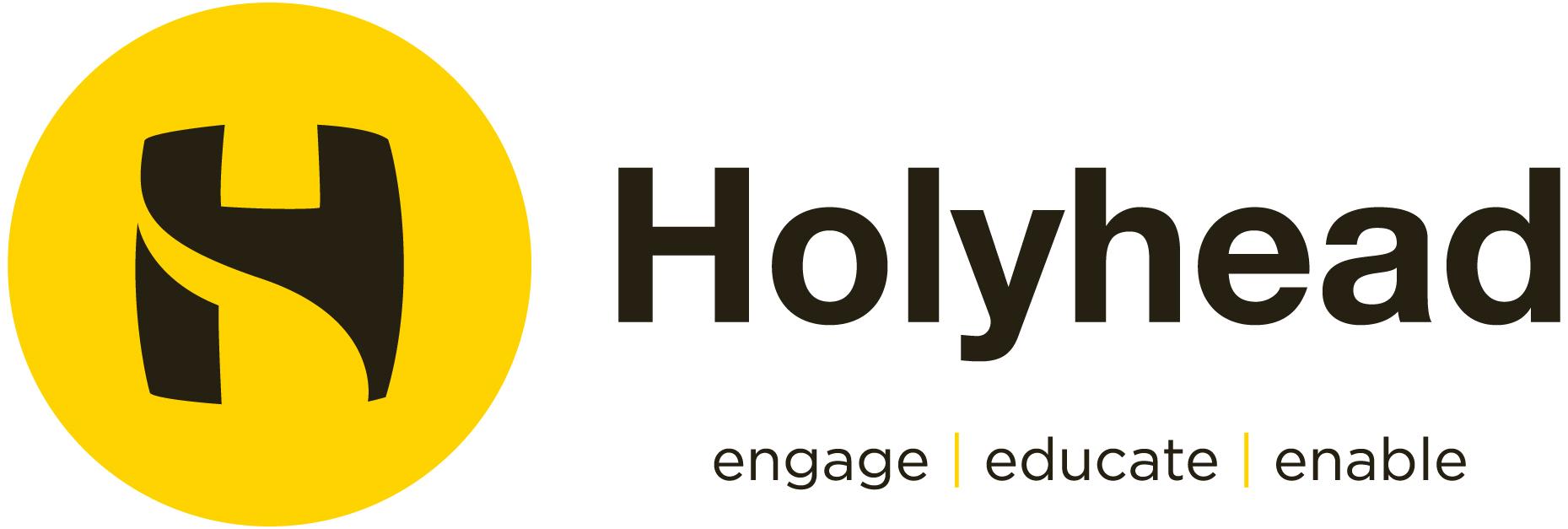 Holyhead School Person SpecificationPost: Teacher of Social ScienceAreaEssentialDesirableQualificationsDegree in a Social Science subjectPGCEEvidence of further educational professional developmentExperienceExperience of teaching at KS4/ KS5 Health and Social CareExperience in leading on departmental initiativesExperience of monitoring student progress to demonstrate impactExperience of teaching Psychology, Sociology or MediaKnowledgeGrounding in teaching and learning strategiesCommitment to the role of assessment to monitor progressKnowledge and understanding of a variety of qualifications such as BTEC Level 2 and 3 and/or CACHEUse of differentiated approaches to teaching and learningSkillsAbility to communicate clearly  and effectivelyCommitment to high quality teachingICT skills to enhance teaching and learning in Health and Social CareAttitudes and ValuesEnthusiastic about teaching young people of all abilitiesWillingness to contribute to the development of teaching and learning across the department Enthusiasm about Health and Social CareWillingness to join in the development of schemes of learningRecognise the importance of teaching for the individualPersonal QualitiesDynamic and energeticDesire for constant improvementAn evaluative and reflective approach to own practiceAbility to maintain appropriate, productive relationships with studentsAbility to maintain emotional resilience ProfessionalismTeam playerAbility to meet deadlines